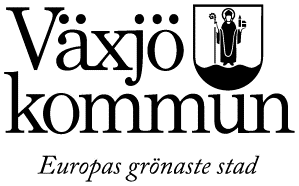 Borttagna läkemedelsplåster som ska lämnas till apoteket Undertecknad intygar att dessa plåster är kontrollerade mot narkotikajournal och lämnas till apotek:Byte av läkemedelsplåsterArbetsfördelningBaspersonal med delegering på att byta läkemedelsplåsterTa av det gamla plåstret och sätt det i en av de tomma rutorna på blankettens förstasidaSkriv datum och signera i rutan där du satte plåstretSätt på ett nytt plåster. Plåstret ska märkas med datum.Signera i signeringslistan både att du tagit av och satt på plåsterSkriv i narkotikajournalen att du tagit ut plåsterSjuksköterskaKontrollräkna narkotika 1 gång/månadJämför blanketten med de använda plåstren och stäm av mot narkotikajournalenLämna blanketten underskriven till Apoteket.FörnamnEfternamnPersonnummerDatum: ____________________________Signatur: ___________________________Datum: ____________________________Signatur: ___________________________Datum: ____________________________Signatur: ___________________________Datum: ____________________________Signatur: ___________________________DatumNamn sjuksköterska